NoKra Optische Prüftechnik und Automation GmbH Software developerGermany, Aachen1.9.2013 - 31.3.2014Plat: 700 EurJob description:Contact: Kristína BezákováInternational Internships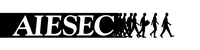 AIESEC Brno
Vinařská 5, 603 00 Brno, Czech RepublicMobile | +420 777 028 993Email | kristina.bezakova@aiesec.czWebsite | http://www.aiesec.cz/brno
You will support the current development of a software project. You will work on a network interface which used to communicate with a complex evaluation of measurement processes.  Your tasks includes the analysis and management of measurement and evaluation, the transformation of a recipe into logical processes, and the management and prioritization of different processes.